Year 6 – Home Learning Challenge 12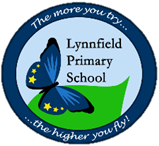 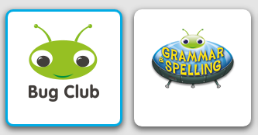 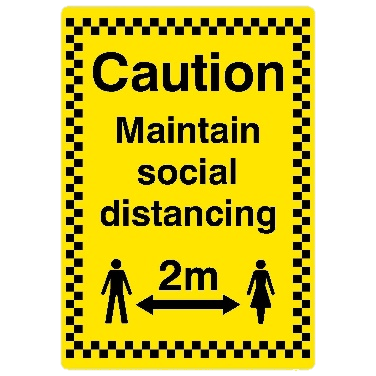 Spellings 
Spellings 
ExplanationFrequentlyExplanationGovernmentFamiliar GuaranteeForeignHarassfortyhindrance